DELIBERAÇÃO 241/CIB/2018A Comissão Intergestores Bipartite, no uso de suas atribuições, em sua 224ª reunião ordinária do dia 27 de setembro de 20178,RATIFICAO Atestado de Conclusão de Obra de 17 de agosto de 2018, referente à construção da Unidade Básica de Saúde Ari Bortoli, porte II, localizada na Rua Ricardo Bortoli, 386, Bairro Ari Bortoli, Município de SÃO DOMINGOS. Proposta 118883270001/15-001.Florianópolis, 27 de setembro de 2018.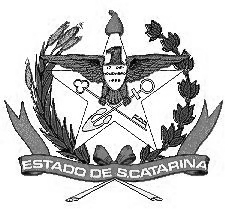 GOVERNO DE SANTA CATARINASecretaria de Estado da SaúdeComissão Intergestores BipartiteACÉLIO CASAGRANDESIDNEI BELLECoordenador CIB/SESSecretário de Estado da SaúdeCoordenador CIB/COSEMSPresidente do COSEMS